Members of Sproughton Parish Council are hereby summoned to attend the Parish Council Planning Meeting to be held in the Barley Room, the Tithe Barn, Lower Street, on Wednesday 23rd  October at 7:00pm to transact the business as set out below.AGENDAOPENING INCLUDING PUBLIC FORUMAPOLOGIESCOUNCILLORS DECLARATIONS OF INTEREST RELEVANT TO ANY ITEM ON THE AGENDACONSIDERATION OF DISPENSATIONS FOR A PECUNIARY INTERESTMINUTES Councillors to consider and approve the minutes of the Parish Council planning meeting held on 9th October 2019Review of actions from previous minutesPLANNING APPLICATIONSDC/19/04840 - Former Sugar Beet Factory, Sproughton Road, Sproughton, Ipswich Suffolk IP1 5AL Application for approval of reserved matters relating to DC/17/05687 - Access, Appearance, Landscaping, Layout and Scale for 214m of new road, attenuation basin number 2 and associated landscaping and utilities (drainage, gas, water, electricity and communications) for Development Areas 11 and 19 and part 4.Householder Planning Application- Erection of single storey side and rear extensions following demolition of conservatory; Erection of porch and installation of door to front elevation Elvina Elton Park Sproughton Ipswich Suffolk IP2 0DG Application. No: DC/19/04801 | Received: Fri 11 Oct 2019 | Validated: Tue 15 Oct 2019 | Status: Awaiting decision 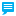 Pigeon: Land Nth of Burstall Lane & West of Loraine WayNext StepsTaylor Wimpey Phase 2Next Steps re TW JLP submissionHOPKINS HOMESUpdateBENNETT HOMES  FLOODING ISSUEUpdateTO AGREE TIME, DATE AND PLACE OF NEXT MEETINGITEMS FOR NEXT MEETINGCLOSE OF MEETINGH DaviesHelen DaviesChair, Sproughton Parish Council